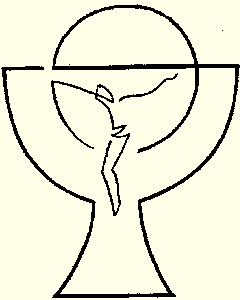                 26. November bis 03.Dezember 2023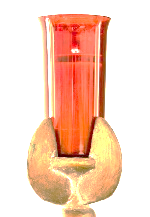 Das Ewige Licht wurde gestiftet im Gedenken an: 
                 + + Christa und Theodor Michor und Berger Verstorbene; + Alfred Müller;			    + + Familie Enzi und Familie Bruner; + Johann Tarmann;Sonntag26.11.2023Christkönig-Sonntag u. Cäcilia10:30 Hl. MesseMitgestaltung: Kirchenchor Concordia ++ Auguste Millonig und Sohn Peter 8:30 Hl. Messen in Göriach und in Mellweg8:30, 10:00, 18:00 Hl. Messen in Feistritz – AnbetungstagMontag 27.11.2023---Dienstag28.11.20238:00 Sitzung des AVF/Pfarrhof18:00 Uhr Hl. Messe:Messintention noch frei19:00 Elternabend zur Kommunionvorbereitung/Pfarrsaal Mittwoch29.11.202319:00 (korrigierte Zeit!) Bibelabend in Feistritz (slowenisch)18:00 Hl. Messe in Feistritz/GailDonnerstag 30.11.2023 16:00 Hl. Messe in Vorderberg19:00 Bibelabend in Hohenthurn bei Fr. NessmannFreitag01.12.202318:00 Hl. Messe in HohenthurnSamstag 02.12.2023 Adventbasar vor und nach der Messe 16:00 Vorabendmesse mit Adventkranzsegnung18:00 Hl. Messe in MellwegSonntag03.12.20231. AdventsonntagAdventbasar vor und nach der Messe 08:30 Hl. Messe mit AdventkranzsegnungMitgestaltung: Kleingruppe/Cantissimo++ Maria Čavar und Familie; + Alfred Müller, JT;++ Johann und Josefa Abuja und Nutschnig Verstorbene6:00 Rorate in Feistritz8:30 Hl. Messe in Göriach10:30 Hl. Messen in Vorderberg und in Egg